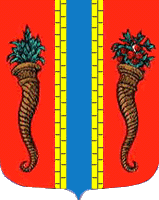 Администрация Новоладожского городского поселенияПостановление«05»марта 2013г.                                                                                   № 127О создании межведомственной комиссиио признании помещения жилымпомещением, многоквартирного домааварийным и подлежащим сносуНа основании Постановления Правительства Российской Федерации от 28 января 2006 года  № 47 «О признании помещения жилым помещением, жилого помещения непригодным для проживания и многоквартирного дома аварийным и подлежащим сносу».постановляю:Создать межведомственную комиссию в следующем составе:Председатель комиссии:Киселевич Г.Ф. – заместитель главы администрации Новоладожского городского  поселения;Заместитель председателя комиссии:Ильина О.М.- начальник отдела по управлению муниципальным имуществом;Члены комиссии:Смирнова Т.А. – ведущий специалист – архитектор администрации Новоладожского городского поселения;Тронькова О.В. – ведущий специалист ОУМИ администрации;Гаврюшктн Е.Б. – директор МКУ «Городская служба» (по согласованию);Букреев О.В. – главный специалист государственной жилищной инспекции ЛО (по согласованию);Михайлова Н.Б. – директор филиала Ленинградского областного государственного унитарного предприятия технической инвентаризации и оценки недвижимости Волховское городское бюро технической инвентаризации (по согласованию);Белоус А.А. – директор ООО «Жилищный сервис» (по согласованию);Яковлева Л.А. – начальник ЖЭУ ООО «Жилищный сервис» (по согласованию);Представитель ТО территориального управления Федеральной службы в сфере защиты прав потребителей и благополучия человека по Ленинградской области в Волховском районе (по согласованию);Представитель отдела надзорной деятельности Волховского района УНД Главного управления МЧС России по Ленинградской области (по согласованию).В своей работе межведомственной комиссии руководствоваться Положением утверждённым постановлением Правительства РФ от 28.01.2006 года №47 «О признании помещения жилым помещением, жилого помещения непригодным для проживания и многоквартирного дома аварийным и подлежащим сносу.    3.Призвать утратившим силу:- постановление администрации Новоладожского городского поселения от 01 декабря 2008г. № 258 «О создании межведомственной комиссии о признании помещения жилым помещением, и многоквартирного дома аварийным и подлежащим сносу»;- постановление администрации Новоладожского городского поселения от 03 октября 2011г. № 320 «О внесении изменений в постановление администрации Новоладожского городского поселения от 01 декабря 2008г. № 258 «О создании межведомственной комиссии о признании помещения жилым помещением, и многоквартирного дома аварийным и подлежащим сносу».   4. Контроль исполнения настоящего постановления возложить на заместителя главы администрации Киселевича Г.Ф.   5.   Настоящее постановление вступает в силу с момента принятия.Глава администрации                                                                  С.В. Гордин